Association des Ingénieurs et techniciens  en Climatique, Ventilation et Froid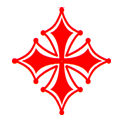 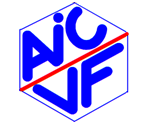 GROUPE REGIONAL MIDI-PYRENEESFrancis ROUMIGUIE31, rue d’Hyères – 31240 L’UNIONPortable : 07 70 20 69 19 – email : francis.roumiguie.aicvf@gmail.comINVITATION VISIOCONFERENCE TECHNIQUENOUVEAUX FLUIDES FRIGORIGÈNES : IDENTIFIER L'IMPACT DES ÉVOLUTIONS RÉGLEMENTAIRES POUR LES ENTREPRISESSerge ALAZARD APAVE
Responsable de gammeFormation: Thermique / Génie climatique / Efficacité énergétique
Jeudi 11 Juin à partir de 18h30Chers membres,	Nous vous convions à cette nouvelle réunion technique prévue en visioconférence sur les nouveaux fluides frigorigènes.Nous vous prions de bien vouloir trouver le programme et les objectifs ci-après.Nous espérons vous voir nombreux à cette occasion.Objectif : Identifier les contraintes réglementaires liées à l'utilisation des nouveaux fluides frigorigènes (HFO, mélanges HFO/HFC, hydrocarbures et CO2) dans les installations de réfrigération, climatisation et pompe à chaleur.PROGRAMMEContexte actualisé de la F-GAZDéfinir les limites de charges suivant la norme NF EN 378 et le CH35Exemple de choix multicritèresMise en œuvre et qualification du personnel En cette période particulière, nous ne pourrons exceptionnellement pas avoir notre traditionnel cocktail dînatoire.
Nous espérons pouvoir nous revoir rapidement pour trinquer à nouveau avec vous et échanger de vive voix.Prenez soin de vous et de vos proches.CordialementFrancis ROUMIGUIEPrésident AICVF Midi PyrénéesA CETTE PREMIÈRE CONFERENCE AICVF MID EN VISIOCONFERENCECLIQUER SUR LE BOUTON CI-DESSOUS POUR S'INSCRIREUne invitation vous sera envoyée avec le lien pour rejoindre la conférence via XXXRISSi vos coordonnées changent, merci de nous l'indiquer à l'adresse ci-dessousRetrouvez les comptes rendus des réunions techniques et les dernières nouvelles de la région sur notre site Internet : http://aicvf.org/midi-pyrenees/reunions-2020/AICVF Midi Pyrénées –  ADRESSECourriel : aicvf.mid@gmail.comMERCI A TOUS NOS PARTENAIRES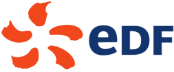 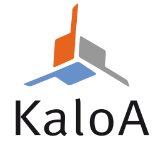 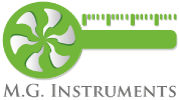 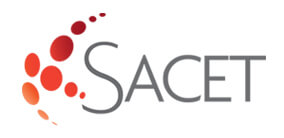 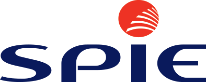 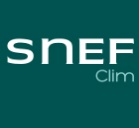 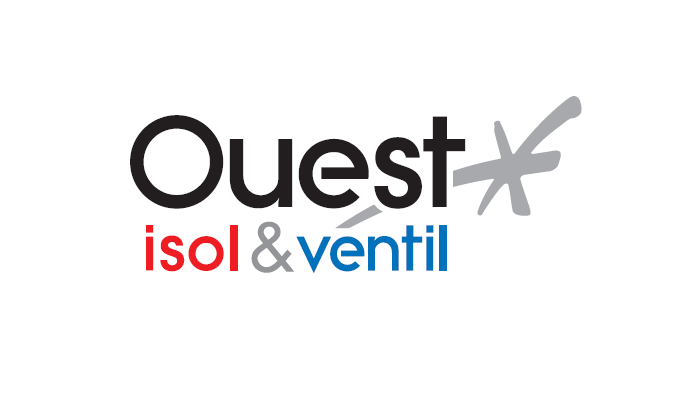 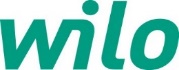 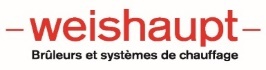 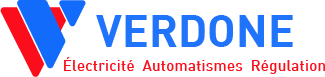 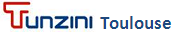 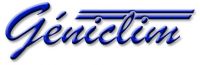 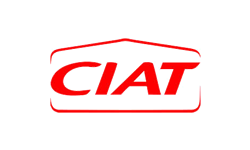 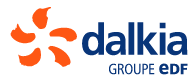 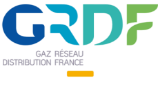 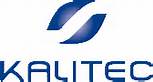 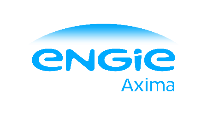 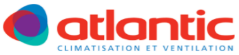 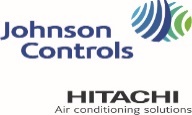 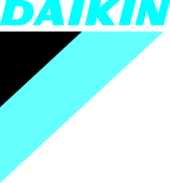 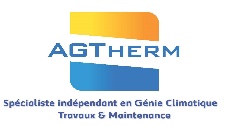 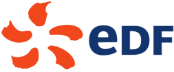 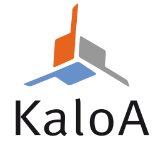 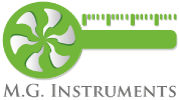 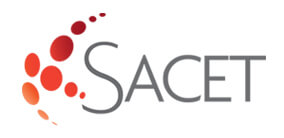 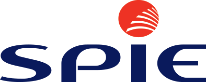 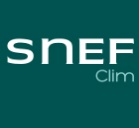 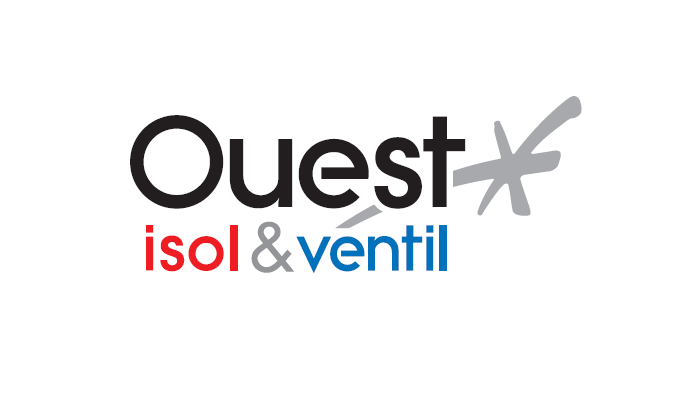 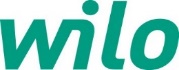 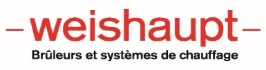 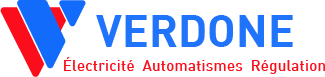 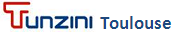 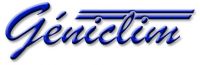 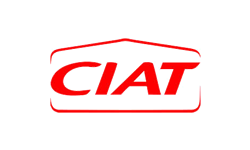 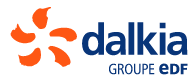 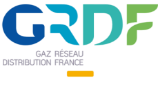 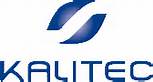 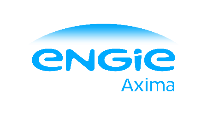 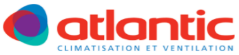 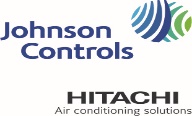 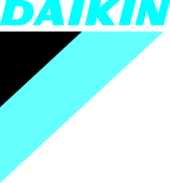 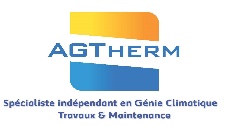 Vous recevez cet email car vous êtes inscrit sur une liste de diffusion de AICVF Midi Pyrénées.Je ne souhaite plus recevoir ces emailsCopyright © 2020 AICVF Midi PyrénéesJE PARTICIPE